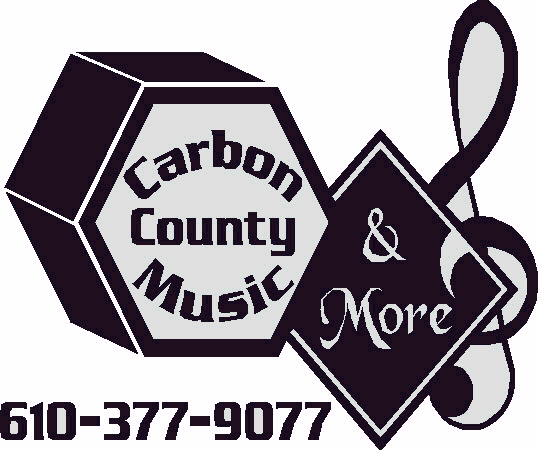 BOOK/STAND ORDER FALL 2016STUDENT NAME:__________________________SCHOOL :        (PLEASE CIRCLE)      LAMS       SS PALMER       TOWAMENSING         PLEASE CHECK ITEMS ORDERING:(  )BOOK (ESSENTIAL ELEMENTS 2000)		$9.00INSTRUMENT:___________________(  ) PERCUSSION BOOK				$16.00(  ) STAND						$12.00TOTAL:  $_____________PLEASE MAKE CHECK PAYABLE TO: CARBON  AND MORE FOR BOOK AND STAND PURCHASES.BOOK/STAND ORDER FALL 2016STUDENT NAME:__________________________SCHOOL :          (PLEASE CIRCLE)       LAMS       SS PALMER       TOWAMENSING PLEASE CHECK ITEMS ORDERING:(  )BOOK (ESSENTIAL ELEMENTS 2000)		$9.00INSTRUMENT:___________________(  ) PERCUSSION BOOK				$16.00(  ) STAND						$12.00TOTAL:  $_____________PLEASE MAKE CHECK PAYABLE TO: CARBON  AND MORE FOR BOOK AND STAND PURCHASES.